Cosecha de panal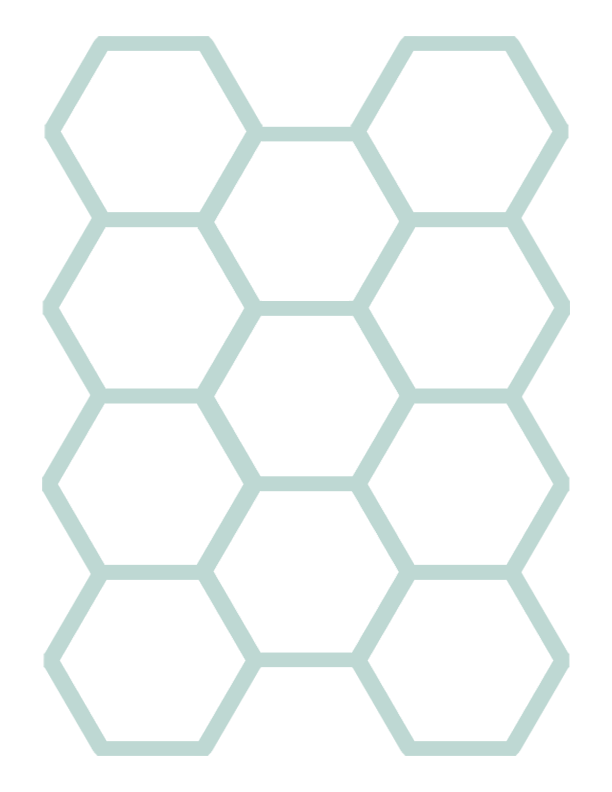 Cosecha de panalCosecha de panalCosecha de panal